ПРОЕКТвнесен  Главой Тутаевского муниципального района Д.Р. Юнусовым____________________                                                                                                              (подпись)                                                                                      «____»___________2019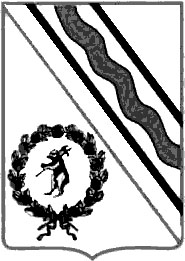 Муниципальный СоветТутаевского муниципального районаРЕШЕНИЕот___________________ № ____-гг. ТутаевОб утверждении  положения оДепартаменте  муниципального  имуществаАдминистрации  Тутаевского  муниципального  района	В соответствии с Федеральным законом от 06.10.2003 № 131-ФЗ «Об общих принципах организации местного самоуправления в Российской Федерации», Уставом  Тутаевского  муниципального  района, Уставом  городского  поселения  Тутаев Муниципальный Совет Тутаевского муниципального районаРЕШИЛ:	1.Утвердить положение  о  Департаменте  муниципального  имущества  Администрации  Тутаевского  муниципального  района (приложение 1).#G02. Наделить полномочиями  по регистрации  положения о Департаменте муниципального имущества Администрации Тутаевского муниципального района  Израйлеву Александру  Вадимовну.23.Контроль  за  исполнением  настоящего  решения  возложить  на  постоянную  комиссию Муниципального  Совета  ТМР  по  экономической  политике и  вопросам  местного  самоуправления (Кулаков П.Н.).4.Настоящее  решение  вступает  в  силу  после  его  официального  опубликования.Председатель Муниципального СоветаТутаевского муниципального района                             М.А.ВанюшкинГлава  Тутаевского       муниципального района                                                         Д.Р.ЮнусовПриложение 1к решениюМуниципального СоветаТутаевского  муниципального  районаот_______________№_____ПОЛОЖЕНИЕО ДЕПАРТАМЕНТЕ МУНИЦИПАЛЬНОГО ИМУЩЕСТВААДМИНИСТРАЦИИ ТУТАЕВСКОГО МУНИЦИПАЛЬНОГО РАЙОНА1. ОБЩИЕ ПОЛОЖЕНИЯ1.1. Департамент муниципального имущества Администрации Тутаевского  муниципального  района (далее - Департамент) является структурным подразделением Администрации  Тутаевского  муниципального  района, осуществляющим полномочия Администрации  Тутаевского  муниципального  района по владению, пользованию и распоряжению муниципальной собственностью Тутаевского  муниципального  района, городского  поселения  Тутаев, а также полномочия Администрации  Тутаевского  муниципального  района в области земельных отношений.1.2. Департамент в своей деятельности руководствуется Конституцией Российской Федерации, федеральными законами, законами Ярославской области, нормативными правовыми актами органов государственной власти Российской Федерации, Ярославской области, Уставом Тутаевского  муниципального  района, Уставом  городского  поселения  Тутаев, нормативными правовыми актами органов местного самоуправления Тутаевского  муниципального  района, городского  поселения  Тутаев, настоящим Положением.1.3. Департамент обладает правами юридического лица, имеет лицевые счета в департаменте финансов  администрации ТМР, органе Федерального казначейства, печать, а также другие необходимые для своей деятельности штампы и бланки со своим наименованием, самостоятельно выступает истцом или ответчиком в судах общей юрисдикции, арбитражных судах и у мировых судей.В установленной сфере деятельности Департамент представляет интересы Тутаевского  муниципального  района, городского  поселения  Тутаев, органов местного самоуправления Тутаевского  муниципального  района, городского  поселения  Тутаев, в судах общей юрисдикции, арбитражных судах и у мировых судей в соответствии с муниципальными правовыми актами.1.4. Полное наименование Департамента: Департамент муниципального имущества Администрации  Тутаевского  муниципального  района.2Сокращенное наименование Департамента: ДМИ АТМР.Местонахождение Департамента: 152300, г. Тутаев, ул. Романовская, д. 16.2. ОСНОВНЫЕ ЗАДАЧИ ДЕПАРТАМЕНТАОсновными задачами  Департамента  являются:2.1. Эффективное управление и распоряжение муниципальной собственностью в интересах Тутаевского  муниципального  района, городского  поселения  Тутаев.2.2. Управление и распоряжение земельными участками, находящимися в муниципальной собственности, а также предоставление земельных участков, государственная собственность на которые не разграничена и распоряжение  которыми  осуществляется органами местного самоуправления Тутаевского  муниципального  района, городского поселения  Тутаев; изъятие земельных участков  для муниципальных нужд.2.3. Осуществление муниципального земельного контроля.3. ОСНОВНЫЕ ФУНКЦИИ ДЕПАРТАМЕНТАВ целях выполнения возложенных на него задач Департамент осуществляет следующие основные функции:3.1. Организует учет объектов муниципальной собственности, формирует казну Тутаевского  муниципального района, городского  поселения  Тутаев, ведет реестр муниципального имущества  Тутаевского  муниципального  района, городского  поселения  Тутаев и является их держателем.3.2. Принимает решения о совершении гражданско-правовых сделок, за исключением случаев, когда принятие таких решений отнесено правовыми актами органов местного  самоуправления Тутаевского  муниципального  района, городского  поселения  Тутаев к полномочиям органов местного самоуправления, должностных лиц Тутаевского  муниципального  района, городского  поселения  Тутаев.3.3. Совершает от имени Тутаевского  муниципального  района, городского  поселения  Тутаев в отношении объектов муниципальной собственности, не закрепленных на праве хозяйственного ведения, оперативного управления за муниципальными организациями, и земельных участков, распоряжение которыми осуществляется органами местного   самоуправления Тутаевского  муниципального  района, городского  поселения Тутаев гражданско-правовые сделки, если правовыми актами указанных органов местного самоуправления не установлено иное.3.4. Ведет учет заключенных договоров в отношении муниципального имущества, формирует единый банк данных по таким договорам.33.5. Осуществляет в установленном порядке приватизацию муниципального имущества (за исключением жилых помещений).3.6. Организует, если правовыми актами органов местного самоуправления Тутаевского  муниципального  района, городского  поселения  Тутаев не установлено иное, торги по продаже муниципальной собственности, а также торги по продаже права на заключение договора аренды имущества, являющегося муниципальной собственностью, договора безвозмездного пользования имуществом, являющимся муниципальной собственностью, а также проводит аукционы в случаях, установленных правовыми актами органов местного самоуправления Тутаевского  муниципального  района, городского  поселения  Тутаев.3.7. Осуществляет формирование перечня муниципального имущества для использования на условиях инвестиционных и концессионных соглашений.3.8. Организует торги на право заключения инвестиционных и концессионных соглашений.3.9. Заключает от имени Тутаевского  муниципального  района, городского  поселения  Тутаев, концессионные соглашения, осуществляет иные полномочия, связанные с заключением концессионных соглашений, в соответствии с правовыми актами органов местного  самоуправления Тутаевского  муниципального  района, городского  поселения  Тутаев.3.10. Осуществляет контроль за соблюдением покупателями условий продажи муниципального имущества.3.11. В установленном порядке осуществляет приобретение (принятие) в муниципальную собственность имущества, обращается в суд с требованием о признании права муниципальной собственности на бесхозяйные  движимые и недвижимые вещи.3.12. Совершает от имени  городского  поселения Тутаев, все действия, связанные со вступлением в права наследования по закону и принятием в муниципальную собственность выморочного имущества, указанного в пункте 2 статьи 1151 Гражданского кодекса Российской Федерации, расположенного в городском  поселении  Тутаев.3.13. Осуществляет подготовку документов для государственной регистрации прав на недвижимое муниципальное имущество и сделок с ним.3.14. Осуществляет мероприятия по созданию, реорганизации и ликвидации муниципальных унитарных предприятий, муниципальных учреждений в соответствии с действующим законодательством и правовыми актами органов  местного самоуправления Тутаевского  муниципального  района, городского  поселения  Тутаев.3.15. Подготавливает  решение Администрации ТМР о закреплении муниципального имущества на праве хозяйственного ведения, оперативного управления за муниципальными организациями.3.16. Согласовывает     уставы    (изменения    и    дополнения   в  уставы)4муниципальных унитарных предприятий и муниципальных учреждений.3.17. Подготавливает  решение об изъятии муниципального имущества, находящегося в хозяйственном ведении муниципальных унитарных предприятий, в соответствии с действующим законодательством.3.18. Согласовывает совершение муниципальным унитарным предприятием сделок с недвижимым имуществом, сделок, связанных с предоставлением займов, поручительств, получением банковских гарантий, с иными обременениями, уступкой требований, переводом долга, по распоряжению предприятием вкладом (долей) в уставном (складочном) капитале хозяйственных обществ или товариществ, а также принадлежащими предприятию акциями, осуществлению предприятием заимствований и заключению договоров простого товарищества, за исключением сделок залога муниципального имущества и сделок по отчуждению муниципального имущества.3.19. Обеспечивает совместно с уполномоченными структурными подразделениями Администрации ТМР, муниципальными унитарными предприятиями, муниципальными учреждениями и другими организациями проведение инвентаризации недвижимого муниципального имущества.3.20. Организует работу по оценке рыночной стоимости муниципального имущества.3.21. В соответствии с действующим законодательством от имени Тутаевского  муниципального  района, городского  поселения  Тутаев выступает учредителем и (или) вносит вклады (в том числе и имущественные) в уставные фонды (капиталы) юридических лиц, если иное не установлено правовыми актами органов местного самоуправления.3.22. Осуществляет права акционера акционерных обществ, акции которых находятся в муниципальной собственности, подготовку позиции акционера по вопросам повестки дня общего собрания акционеров (иным вопросам управления акционерным обществом) на основании предложений структурных подразделений Администрации  ТМР.3.23. Принимает решения по вопросам компетенции общего собрания акционеров общества, за исключением принятия решений об отчуждении акций, а также о заключении сделок, которые предполагают возможное их отчуждение (передача в залог и т.п.) в случае, если 100 процентов акций акционерного общества находится в муниципальной собственности.3.24. Организует участие представителей Тутаевского  муниципального  района, городского  поселения  Тутаев в органах управления хозяйственных обществ, учредителем и (или) соучредителем которых является Тутаевский  муниципальный  район, городское  поселение  Тутаев.3.25. Осуществляет контроль за сохранностью и эффективным использованием по назначению муниципального имущества.3.26. В случаях и порядке, установленных Федеральным законом"О несостоятельности (банкротстве)":5- осуществляет принятие в муниципальную собственность социально значимых объектов, не проданных в порядке, установленном данным Федеральным законом;- осуществляет принятие в муниципальную собственность и несет расходы на содержание имущества должника, которое предлагалось к продаже, но не было продано в ходе конкурсного производства, при отказе кредиторов от принятия такого имущества для погашения своих требований, и при отсутствии заявлений собственника имущества должника - унитарного предприятия, учредителей (участников) должника о правах на указанное имущество;- заключает соглашения об исполнении условий конкурса по продаже социально значимых объектов, принимает меры по расторжению заключенного соглашения и договора купли-продажи социально значимых объектов в случае существенного нарушения или неисполнения покупателем социально значимых объектов соглашения об исполнении условий конкурса.3.27. В соответствии с Федеральным законом "О несостоятельности (банкротстве)" выполняет функции уполномоченного органа, представляющего в деле о банкротстве и в процедурах, применяемых в деле о банкротстве, требования по денежным обязательствам Тутаевского  муниципального  района, городского  поселения  Тутаев, в отношении которых Департамент осуществляет администрирование.3.28. Осуществляет  полномочия  Администрации ТМР в  области  земельных  отношений  в  соответствии  с  правовыми  актами  Администрации ТМР.3.29. Организует взаимодействие структурных подразделений Администрации ТМР при предоставлении и изъятии земельных участков.3.30. Осуществляет предоставление лесных участков, находящихся в муниципальной собственности.3.31. Обеспечивает в соответствии с действующим законодательством выполнение комплексных кадастровых работ, утверждает подготовленные по результатам таких работ карты-планы территории.3.32. Обеспечивает подготовку документов для государственной регистрации прав на земельные участки, распоряжение которыми осуществляется органами местного  самоуправления Тутаевского  муниципального  района, городского  поселения  Тутаев.3.33. Осуществляет мероприятия по муниципальному земельному контролю.3.34. В соответствии с действующим законодательством Российской Федерации и муниципальными правовыми актами организует работу по освобождению самовольно занятых земельных участков.3.35. Выявляет земельные участки, являющиеся выморочным имуществом.3.36. Организует   мероприятия   по   отчуждению   земельного  участка,6находящегося в частной собственности, в случае его изъятия в связи с неиспользованием такого земельного участка по целевому назначению или использованием такого земельного участка с нарушением законодательства Российской Федерации.3.37. Осуществляет формирование муниципальных информационных ресурсов в области земельных отношений, предоставляет в установленном порядке информацию о земельных участках на территории поселений, входящих  в  состав  Тутаевского  муниципального  района.3.38. Обеспечивает и контролирует поступление денежных средств в бюджет района, города от использования и продажи муниципальной собственности, поступление в  районный, городской  бюджет доходов  от  платежей  за  землю, осуществляет работу по взысканию указанных платежей, участвует в исполнительном производстве в качестве взыскателя. 3.39. Осуществляет в установленном порядке функции главного администратора доходов бюджета Тутаевского  муниципального  района, городского  поселения  Тутаев, и источников финансирования дефицита бюджета Тутаевского  муниципального  района, городского  поселения  Тутаев, и главного распорядителя бюджетных средств в соответствии с федеральным законодательством, нормативными правовыми актами органов местного самоуправления.3.40. В установленном законодательством Российской Федерации порядке, в соответствии с муниципальными правовыми актами осуществляет закупки товаров, работ, услуг для обеспечения муниципальных нужд по направлениям деятельности  Департамента.3.41. Принимает меры по формированию высококвалифицированного кадрового состава.3.42. Проводит работу по представлению работников Департамента и подведомственных муниципальных учреждений к городским, районным, областным и правительственным наградам, почетным званиям.3.43. Планирует свою деятельность и ведет отчетность в установленном порядке.3.44. Проводит работу по мобилизационной подготовке, ведению воинского учета, бронированию.3.45. Участвует в деятельности по профилактике терроризма и экстремизма в пределах, установленных муниципальными правовыми актами Администрации ТМР.3.46. Организует проведение отраслевого мониторинга изменений законодательства Российской Федерации и Ярославской области.3.47.  Рассматривает заявления и обращения граждан и юридических лиц по вопросам, относящимся к компетенции  Департамента.3.48. Организует и контролирует исполнение судебных актов по вопросам, относящимся к компетенции  Департамента.3.49. В  соответствии   с   Федеральным   законом   "О  противодействии7 коррупции" осуществляет анализ решений судов, арбитражных судов о признании недействительными ненормативных правовых актов, незаконными решений и действий (бездействия) органов местного самоуправления и их должностных лиц, вынесенных по направлениям деятельности Департамента, с подготовкой отчета в целях выработки и принятия мер по предупреждению и устранению причин выявленных нарушений.3.50. Рассматривает акты прокурорского реагирования, организует исполнение требований прокурора по вопросам, относящимся к компетенции Департамента.3.51. В пределах своей компетенции представляет интересы Тутаевского  муниципального  района, городского  поселения  Тутаев, во взаимоотношениях с органами государственной власти Российской Федерации, Ярославской области и другими организациями, обеспечивает защиту прав и интересов Тутаевского  муниципального  района, городского  поселения  Тутаев в судебных инстанциях.3.52. Осуществляет подготовку проектов муниципальных правовых актов и иных документов по вопросам, относящимся к компетенции Департамента.3.53. В пределах своей компетенции обеспечивает реализацию правовых актов по направлениям деятельности Департамента и контроль за их исполнением.3.54. Выполняет иные функции, определенные правовыми актами Администрации ТМР.4. ОРГАНИЗАЦИЯ РАБОТЫ ДЕПАРТАМЕНТА4.1. Деятельность Департамента организуется в соответствии с планами работы Администрации  ТМР и планами работы Департамента.4.2. Структура и штатная численность Департамента утверждаются Главой  Тутаевского  муниципального  района.4.3. Департамент возглавляет заместитель Главы Администрации ТМР  по  имущественным  вопросам – директор  департамента  муниципального  имущества  Администрации  ТМР (далее – директор  департамента), который назначается на должность и освобождается от должности Главой  Тутаевского  муниципального  района на условиях трудового договора.4.4. Директор департамента является должностным лицом местного   самоуправления Тутаевского  муниципального  района.В отсутствие директора департамента его функции исполняет  заместитель директора департамента, в соответствии с  правовым актом Администрации ТМР.4.5.Заместители директора департамента при осуществлении своих должностных     обязанностей     действуют   от     имени   Департамента    без8доверенности.4.6. Директор департамента:- руководит деятельностью Департамента, обеспечивает выполнение функций, возложенных на  Департамент;- участвует в работе Муниципального Совета  Тутаевского  муниципального  района, Муниципального  Совета  городского  поселения  Тутаев, координационных и совещательных органов, образуемых Администрацией  ТМР, по вопросам, относящимся к компетенции  Департамента;- представляет Администрацию ТМР по вопросам, относящимся к компетенции  Департамента;- без доверенности действует от имени Департамента, заключает договоры по направлениям деятельности Департамента;- осуществляет прием и увольнение работников Департамента, принимает решение о поощрении работников Департамента, применении к ним дисциплинарных взысканий;- утверждает положения о структурных подразделениях Департамента;- утверждает должностные инструкции работников Департамента;- формирует и утверждает бюджетную смету Департамента в пределах доведенных лимитов бюджетных обязательств, бюджетных ассигнований на исполнение публичных нормативных обязательств и средств других бюджетов бюджетной системы;- издает приказы по вопросам реализации функций Департамента, а также по вопросам организации его деятельности;- наделяет работников Департамента полномочиями по представлению интересов Департамента в органе, осуществляющем государственную регистрацию прав на недвижимое имущество и сделок с ним;- несет ответственность за своевременное и качественное решение вопросов, входящих в компетенцию Департамента;- осуществляет иные полномочия в соответствии с должностной инструкцией и муниципальными правовыми актами.4.7. Должностные обязанности, права и ответственность иных работников Департамента определяются положениями о структурных подразделениях Департамента, должностными инструкциями, распределением обязанностей.4.8. Для осуществления возложенных на него функций Департамент имеет право:- запрашивать и получать необходимую информацию по вопросам, относящимся к компетенции Департамента;- проводить в установленном законодательством порядке проверки использования муниципальной собственности;- взаимодействовать с соответствующими структурными подразделениями органов государственной  власти  Ярославской  области, а9также структурными подразделениями Администрации ТМР в области управления и распоряжения имуществом;- проводить в установленном законодательством порядке проверки использования земельных участков, расположенных на территории поселений, входящих  в  состав Тутаевского  муниципального  района, запрашивать и получать от правообладателей земельных участков необходимую информацию по вопросам, относящимся к компетенции Департамента;- привлекать для подготовки проектов правовых актов органов местного самоуправления работников структурных подразделений  Администрации ТМР по согласованию с руководителями этих структурных подразделений.4.9. Работники Департамента, замещающие должности муниципальной службы в соответствии с  Реестром должностей муниципальной службы в Ярославской области, являются муниципальными служащими.